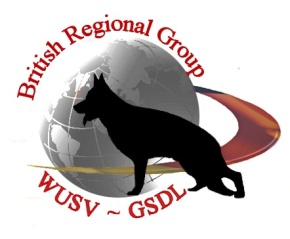 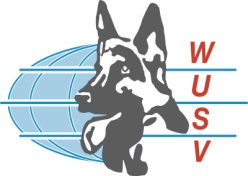 Scottish GSD Regional Show 2024Member of the WUSV / GSDL British Regional GroupStrathaven Rugby Club, Whiteshawgate Hamilton Road, Strathaven ML10 6SY24 Classes and 2 Junior Handling Classes FOR ALL COAT TYPES     (Held under WUSV/GSDL-British Regional Group Rules and Regulations based on those of the WUSV)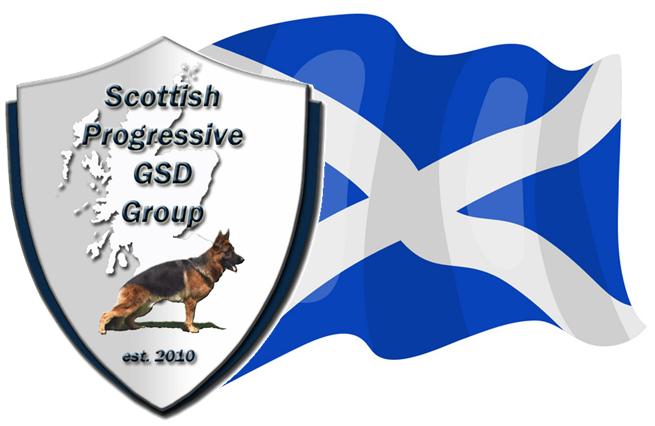 Scottish Progressive GSD GroupSunday 28th April 2023	Grounds Open – 0900 - Judging will commence at approx. 0930	Sponsored by Royal Canin.JUDGE: Mr Jens Lambertus ( SV )Event Manager : Susan CuthbertAll entries must be a Fully Completed BRG Regional Entry Form by either email or post or online athttps://docs.google.com/forms/d/e/1FAIpQLSfoar80u2sR32V_mlpIr9KGvu0pwyRoGOjc2C9E_oQPUUEtfg/viewform?usp=sf_linkDirect payment into bank or postal orders / cheque by post. No entries accepted without paymentNo entries can be accepted by a plain email, telephone, text or social media message. This is a difficult enough task without having to chase exhibitors for missing information. ALL information on the entry forms is necessary for SV database submission.Please put the surname of the first named owner as reference on the payment.Payment can be made direct into our bank account: SPGSD Group, Sort Code 83-15-22, Account Number 00718544NO ENTRY WILL BE ACCEPTED AFTER THE POSTMARKED CLOSING DATE – Monday 15th April 2023 (Postmark)Entry Forms can be downloaded from the following Websites:        www.spgsd.co.uk        www.gsdleague.co.ukAll entries with correct Fees to:  ENTRY SECRETARY : 	Susan Cuthbert   spgsd.brg@gmail.com168 Jamphlars Road, Cardenden, Fife KY5 0ND  Tel: 07591451520BREED CLASSIFICATIONVerbal Critiques will be given after the Judging of each Class has been completedTIME SCHEDULE & CLASS ORDERShow Ground open to Exhibitors and Visitors at 0900hrs both days. All Dogs MUST be identifiable by MICROCHIPIDENTIFICATION CHECKS WILL TAKE PLACE IN THE RING AT THE START OF THE CLASS. THE HANDLER / OWNER SHOULD BE AWARE OF THE POSITION OF AN EXHIBIT’S MICRO-CHIP. THE OWNER OF ANY EXHIBIT WHOSE ID NUMBER DOES NOT MATCH THAT SUBMITTED ON THE ENTRY FORM MUST PROVIDE ORIGINAL DOCUMENTATION TO PROVE THE ID NUMBER OF THE EXHIBIT MATCHES THE NAME OF THAT EXHIBIT BEFORE ITS INDIVIDUAL ASSESSMENT COMMENCES, IF THIS CANNOT BE PROVIDED THE EXHIBIT WILL NOT BE ALLOWED TO COMPETE.PLEASE NOTE - Judging Starts at 0930 : It is our aim to ensure the show runs as efficiently as possible without any long delays between judging and finishing at a reasonable time. All classes will be completed in the order of the catalogue. Any exhibit not present for the gun test for their class will NOT be allowed to compete in the class – gun tests will not be repeated for individuals.CATALOGUE WILL CONTAIN  SPECIALS / SPONSORS and ADDITIONS TO THE EVENTAWARDS : WUSV/GSDL-BRG Grading Cards for  Classes.  Trophies for First place & Junior Handling. Medals for all exhibitorsENTRY FEES : £16.00 per DOG per CLASS Group MEMBERS £15.00 per DOG per CLASS - 3 or MORE DOGS £45.00,  For Group MEMBERS, 3 or MORE DOGS £40.00.  JUNIOR HANDLING FREE - CATALOGUES PREPAID £5.00 (£6.00 on the day)ADVERTISING IN CATALOGUE :  ADVERTS £25.00 Full Page with Photo. Design Assistance available from Susan Cuthbert.  copy with Payment to Entry Secretary (details on front page Schedule)  ADVERTISING MUST BE WITH US BY THE CLOSE OF ENTRIESTRADE STANDS :  FREE A donation for the raffle would be very much appreciated.Sponsorship & Donations Invited : Sponsorship for this event would be most welcome at £20 per class. Class Sponsors will have a strap line advert at the head of the Class Listing. Sponsors and donators will also be given full credit in the Catalogue and in all advertisements. Please contact the Club/ Group Secretary (details as above). DEFINITION OF CLASSESMINOR PUPPY:   For dogs of six (6) and not exceeding nine (9) calendar months of agePUPPY:   For dogs of nine (9) and not exceeding twelve (12) calendar months of ageLONG COAT PUPPY: For dogs of six (6) and not exceeding twelve (12) calendar months of ageJUNIOR - (Youth - Jugend):   For dogs of twelve (12) and not exceeding eighteen (18) calendar months of ageHip and elbow scores are not required, however if a score has been granted it MUST be disclosed*. YEARLING - (Young – Junghund):   For dogs of eighteen (18) and not exceeding twenty-four (24) calendar months of ageEither a British Breed Survey Pass or Koerung is declared or, if a breed survey or Koerung is not yet attained, health test scores MUST be disclosed*. Exhibits with health test results which will not qualify it for a breed survey or Koerung pass are not eligible to compete at BRG events. If the score is being appealed, the exhibit is not eligible to compete until the result of the appeal is known and then falls into the range which would qualify the exhibit to obtain a breed survey or Koerung pass.ADULT CLASS REQUIREMENTS ADULT  24 Months + BRITISH BREED SURVEY or GSDL HEALTH CERTIFICATE  	   Any Dog without a SchH/VPG/IPO or equivalent Training Degree can enter the Adult Class provided they meet the above criteria and have passed a British Breed Survey or have a GSDL Health Certificate.  WORKING CLASS REQUIREMENTS – (Working – Gebrauchshund) 24 Months + : All dogs must have a Training Degree of at least a SchH1/VPG1/IPO 1 or equivalentAll dogs will be subject to off lead gating (no more than one lap of the ring) Any dog without a Koerung, may participate up to three years and six months old maximum, whereby they can achieve the maximum grading of V, thereafter they will only be eligible for the maximum grading of SG (Very Good).ADDITIONAL REQUIREMENTS dogs over 12 months will be required to pass a GUN TEST. dogs over 12 months may be measured.Upon request of the show secretary or the WUSV/GSDL-BRG secretary, exhibitors may be asked to provide original documentation to confirm breed survey, koerung, health test and working qualifications. This should be provided within 21 days of any such request.LONG COAT CLASS REQUIREMENTAll dogs with a long coat of which an undercoat MUST be present. All Rules and Regulations pertaining to Health Checks, British Breed Surveys / GSDL Health Certificate / Koerungs and Working Qualifications are also applicable in accordance with the age group classifications as set out above.   Summary of the WUSV/GSDL-British Regional Group Rules & Regulations for a Regional Event (Based on WUSV/SV Rules & Regulations)1.	The Event is open to German Shepherd Dogs only. All dogs must be registered with the governing body in their country of birth. All dogs permanently imported to the UK must register with the Kennel Club within 12 months of their first BRG show entry. 2.	The Event will be held under the rules of the WUSV/GSDL- based on WUSV Rules & Regulations.3.	The Event will open at 09004.	Judging will commence at .0930.5.	Entry Fees must accompany the Entry.6.	The club reserves the right to refuse entries.7.	The Judges’ decisions are final.8.	Exhibitors are responsible for arriving in time for their Class.9.	The club reserves the right to exclude any dog which is not fit for exhibition due to disease or other cause.10.	Should any Judge be prevented from fulfilling his/her engagement another Judge will be appointed11.	 handlers when exhibiting in the Ring must wear a Numbered Bib.  The Bib must be clearly visible.  It is the dog owner’s responsibility to ensure the Bib is returned to the Steward/s at the end of each Class, otherwise a charge of £10 will be levied against the owner for each non-returned bib/s. 12.	 Exhibits must have verifiable identification of an ISO approved Microchip.13.	 dogs over 24 months must have a British Breed Survey, GSDL Health Certificate or a Koerung - Adult & Working Classes.14.	 exhibitors should report to the IDENTIFICATION STEWARD, who will check the dogs Tattoo Number / Microchip Number in the ring at the start of the class.  Teeth & Testicles will be checked by the Judge or appointed competent person.15.	 dogs over 12 months may be Measured.16.	 exhibitors and handlers must abide by all instructions given by the Judges/Ring Stewards & Event Manager.17.	Cheques/Postal orders must be made payable to the “SPGSD”.  If any cheque or postal order is not honoured upon first presentation to the Bank the entries will either be returned or the cheque re-presented. Exhibitors will be liable for any costs or fees that are incurred.18.	In the event a “Regional Event” has to be cancelled due to unforeseen circumstances the SPGSD will refund any fees less reasonable expenses to all Exhibitors on request provided they produce a Statement of the Costs.19.          Dogs must not be left unattended in the precincts of the Event and under no circumstances are they to be tied up.  Dogs in cars - Remedial action will be taken in the event of dogs left in cars found to be in a distressed condition.  Warning - If your dog is found to be at risk forcible entry to your vehicle may be necessary without liability for any damage caused. 20.	Exhibitors are responsible for the behavior of their children & will be held responsible for any damage they cause.21.	Awards will be given out at the end of each Class.22.	Winners may use the Titles of “Regional Sieger/Regional Siegerin” of their respective Classes.23.	Entries close on 15th April 2024 and the group is not obliged to accept entries after that date, it is at the sole discretion of the event secretary whether late entries will be accepted. No entries will be accepted on the day .24.	Please respect the Venue and clean up after your animal.  Anyone found not cleaning up after their animals will be asked to leave the Venue.25.  	In the interest of SAFETY no running around the outside of the ring will be allowed. Except in the designated area specifically provided for this practice.26.	The use of Remote Trainers and Pinch Collars will not be allowed and anyone found using them will be reported and disqualified.27.	Exhibitors are obligated to make true statements about their dog(s).  Any attempt at deception may lead to the implementation of disciplinary procedures by the WUSV/GSDL-, which may result in disqualification of the Owners and the dog(s) from this and any future  regional event based on WUSV Rules & Regulations.Exhibitors are obligated to show sportsmanlike conduct.  Offences determined by the Group’s disciplinary procedures could  lead to a  reprimand and/or to the disqualification of the dog(s).  Also Exhibitors who intentionally make wrong statements or do not answer questions put to them by the Event Officials, also those who make or tolerate changes in their dog (s), or take actions intended to deceive the Judge will lose any award already given to their dog(s) at this Event and can, according to the gravity of the case, be excluded from future Events or have another penalty administered by the organizing Club/Group.29.	It is not allowed for the Judge at a Regional Event to judge dogs that are bred or owned by himself and /or his agents.  extreme caution should be exercised regarding dogs that are owned or cared for by the Judges’ near relatives.  This includes persons one lives with, breeds with, owns dogs with and share households with.A full and comprehensive copy of the WUSV/GSDL - BRG Event rules and regulations are held by the event Secretary.Ring Order – judging commences 0930 Minor Puppy BitchStandard CoatLong CoatMinor Puppy DogStandard CoatLong CoatPuppy BitchStandard CoatLong CoatPuppy DogStandard CoatLong CoatJunior BitchStandard CoatLong CoatJunior DogStandard CoatLong CoatYearling BitchStandard CoatLong CoatYearling DogStandard CoatLong CoatJunior Handling age 6 – 11 yearsJunior Handling age 12 – 16 yearsBaby Puppy Walk - this class will not be judged and is for training only. No entry fee or prebooking required.Adult BitchStandard CoatLong CoatAdult DogStandard CoatLong CoatWorking BitchStandard CoatLong CoatWorking DogStandard CoatLong Coat